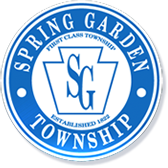 Tenant Change Notification for Residential Rental UnitCall 717-848-2858 to schedule the bi-annual residential rental inspection if not inspected last year.I certify that all the information provided in this form is accurate and up-to-date as of the submission of this form.    Owner’s Signature___________________________________________          Date______________Failure to comply with any rental property ordinance within Spring Garden Township is subject to the following fines and penalties. (Ordinance No. 2008-08): Any owner or occupant or other person in charge of a rental property who has failed to timely license said rental property or received notice of a violation and failed to take the necessary corrective action shall, upon conviction thereof, be sentenced to pay a fine of not less than fifty dollars ($50.00) nor more than one thousand dollars ($1,000.00) together with the costs of prosecution and, in default thereof, be sentenced to imprisonment in the York County Prison for a period of not more than 30 days. 
Each day of continued violation shall constitute a separate offense. OFFICE USE ONLYTax Parcel ID #: 48-000-Ward _____       Occupancy ID #_______________         License__________________________________  Spring Garden Township340 Tri Hill Road, Suite AYork, PA  17403-5709Phone: 717-848-2858OWNER Information (Please print)OWNER Information (Please print)OWNER Information (Please print)OWNER Information (Please print)OWNER Information (Please print)OWNER Information (Please print)OWNER Information (Please print)OWNER Information (Please print)NameAddressCity/State/ZipPhone E-Mail Address E-Mail Address E-Mail Address Property owner is required to designate a local point of contact if the owner resides more than 20 miles from the Township municipal limits. The point of contact is to have the authority to act on behalf of the owner. Property owner is required to designate a local point of contact if the owner resides more than 20 miles from the Township municipal limits. The point of contact is to have the authority to act on behalf of the owner. Property owner is required to designate a local point of contact if the owner resides more than 20 miles from the Township municipal limits. The point of contact is to have the authority to act on behalf of the owner. Property owner is required to designate a local point of contact if the owner resides more than 20 miles from the Township municipal limits. The point of contact is to have the authority to act on behalf of the owner. Property owner is required to designate a local point of contact if the owner resides more than 20 miles from the Township municipal limits. The point of contact is to have the authority to act on behalf of the owner. Property owner is required to designate a local point of contact if the owner resides more than 20 miles from the Township municipal limits. The point of contact is to have the authority to act on behalf of the owner. Property owner is required to designate a local point of contact if the owner resides more than 20 miles from the Township municipal limits. The point of contact is to have the authority to act on behalf of the owner. Property owner is required to designate a local point of contact if the owner resides more than 20 miles from the Township municipal limits. The point of contact is to have the authority to act on behalf of the owner. contact informationcontact informationcontact informationcontact informationcontact informationcontact informationcontact informationcontact informationNameNameAddressAddressCity/State/ZipCity/State/ZipPhonePhoneE-Mail Address  E-Mail Address  E-Mail Address  E-Mail Address  RENTAL PROPERTY/UNIT INFORMATION – You must file a separate application for each unitRENTAL PROPERTY/UNIT INFORMATION – You must file a separate application for each unitRENTAL PROPERTY/UNIT INFORMATION – You must file a separate application for each unitRENTAL PROPERTY/UNIT INFORMATION – You must file a separate application for each unitRENTAL PROPERTY/UNIT INFORMATION – You must file a separate application for each unitRENTAL PROPERTY/UNIT INFORMATION – You must file a separate application for each unitRENTAL PROPERTY/UNIT INFORMATION – You must file a separate application for each unitRENTAL PROPERTY/UNIT INFORMATION – You must file a separate application for each unitRENTAL PROPERTY/UNIT ADDRESS RENTAL PROPERTY/UNIT ADDRESS RENTAL PROPERTY/UNIT ADDRESS TYPE OF UNIT (apartment, townhouse, single family dwelling) TYPE OF UNIT (apartment, townhouse, single family dwelling) TYPE OF UNIT (apartment, townhouse, single family dwelling) TYPE OF UNIT (apartment, townhouse, single family dwelling) TYPE OF UNIT (apartment, townhouse, single family dwelling) TYPE OF UNIT (apartment, townhouse, single family dwelling) Previous TENANT(S) AND MOVE-OUT DATES:Previous TENANT(S) AND MOVE-OUT DATES:Previous TENANT(S) AND MOVE-OUT DATES:Previous TENANT(S) AND MOVE-OUT DATES:Previous TENANT(S) AND MOVE-OUT DATES:Previous TENANT(S) AND MOVE-OUT DATES:Previous TENANT(S) AND MOVE-OUT DATES:Previous TENANT(S) AND MOVE-OUT DATES:New/CURRENT TENANT(S) AND MOVE-IN DATES:New/CURRENT TENANT(S) AND MOVE-IN DATES:New/CURRENT TENANT(S) AND MOVE-IN DATES:New/CURRENT TENANT(S) AND MOVE-IN DATES:New/CURRENT TENANT(S) AND MOVE-IN DATES:New/CURRENT TENANT(S) AND MOVE-IN DATES:New/CURRENT TENANT(S) AND MOVE-IN DATES:New/CURRENT TENANT(S) AND MOVE-IN DATES:New Tenant Inspection fee $85 per unit – cash (exact change), check, or money order. 
Check payable to Spring Garden Township.  New Tenant Inspection fee $85 per unit – cash (exact change), check, or money order. 
Check payable to Spring Garden Township.  New Tenant Inspection fee $85 per unit – cash (exact change), check, or money order. 
Check payable to Spring Garden Township.  New Tenant Inspection fee $85 per unit – cash (exact change), check, or money order. 
Check payable to Spring Garden Township.  New Tenant Inspection fee $85 per unit – cash (exact change), check, or money order. 
Check payable to Spring Garden Township.  New Tenant Inspection fee $85 per unit – cash (exact change), check, or money order. 
Check payable to Spring Garden Township.  New Tenant Inspection fee $85 per unit – cash (exact change), check, or money order. 
Check payable to Spring Garden Township.  Date Paid: